Year 6 Maths facts to memorise  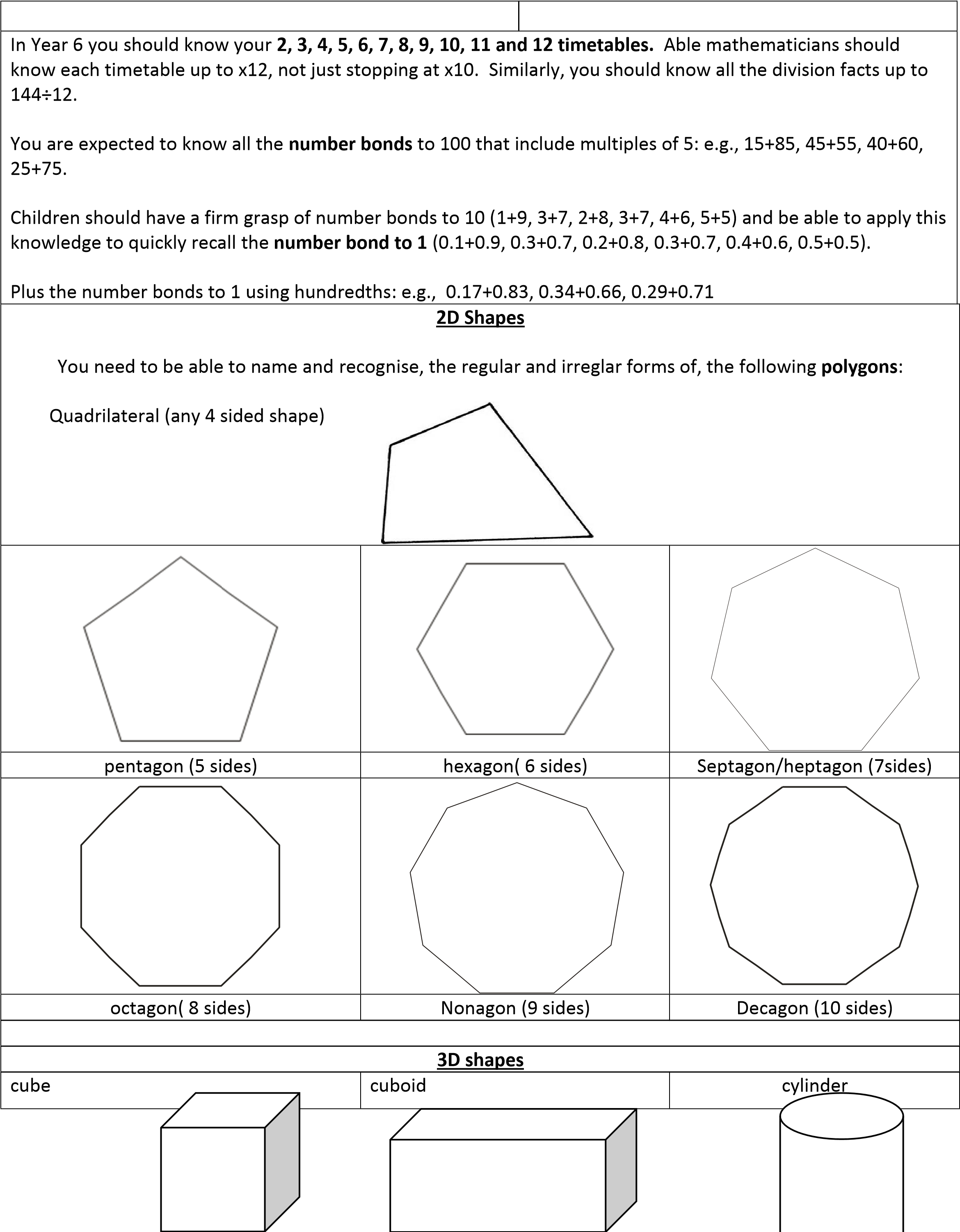 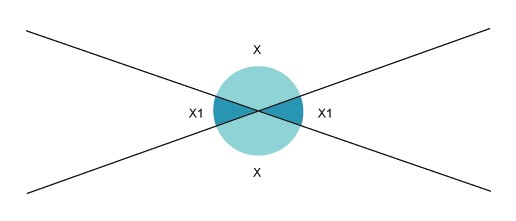 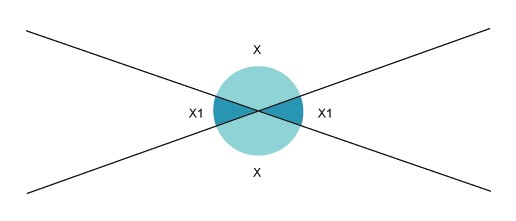 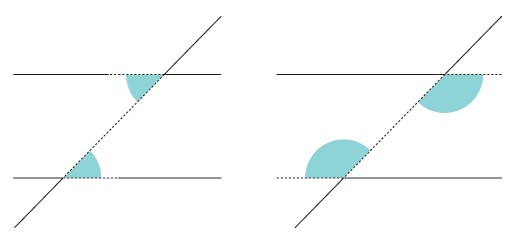 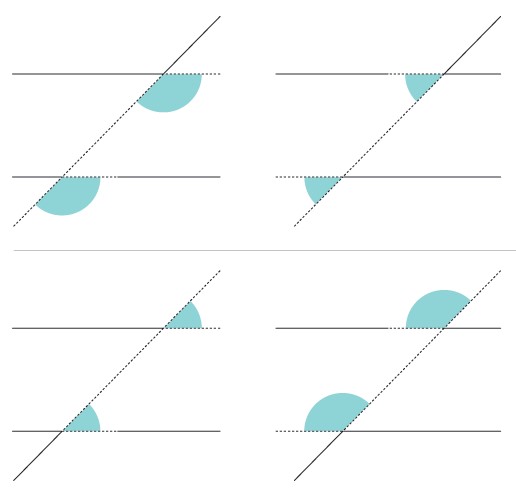 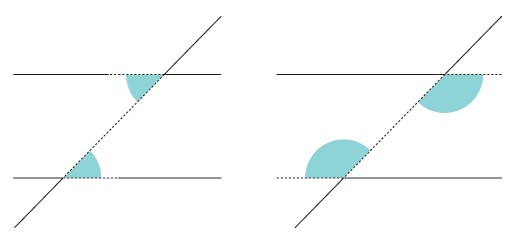 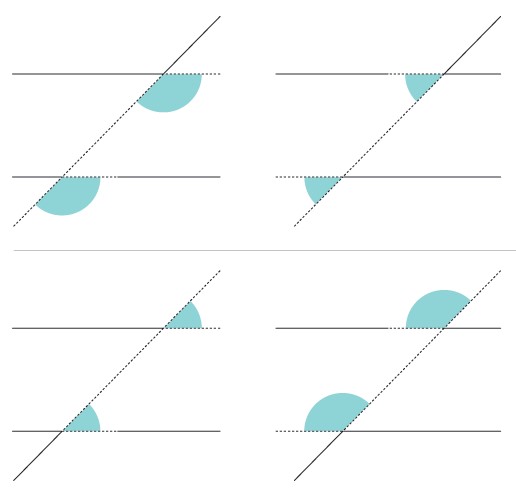 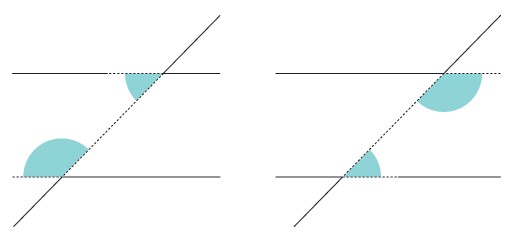 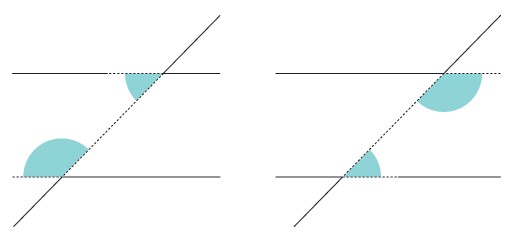 Time maths facts  60 seconds in a minute 60 minutes in a hour 24 hours in a day 7 days in a week 52 weeks in a year 4 weeks in a month 365 days in a year A leap year happens every 4 years: February has 29 days on a leap year 30 days hath September, April, June and November, All the rest have 31, Excepting February alone. Which only has but 28 days clear, And 29 in each leap year. 24 hour clock time to 12 hour am/pm time and vice versa : Time maths facts  60 seconds in a minute 60 minutes in a hour 24 hours in a day 7 days in a week 52 weeks in a year 4 weeks in a month 365 days in a year A leap year happens every 4 years: February has 29 days on a leap year 30 days hath September, April, June and November, All the rest have 31, Excepting February alone. Which only has but 28 days clear, And 29 in each leap year. 24 hour clock time to 12 hour am/pm time and vice versa : 1 am = 01:00 2am = 02:00 3am = 03:00 4am = 04:00 5am = 05:00 6am = 06:00 7am = 07:00 8am = 08:00 1pm = 13:00 2pm = 14:00 3pm = 15:00 4pm = 16:00 5pm = 17: 00 6pm = 18:00 7pm = 19:00 8pm = 20:00 9am = 09:00 10am = 10:00 11am = 11:00 12 noon/midday = 12:00 9pm = 21:00 10pm = 22:00 11pm = 23:00 12 midnight = 00:00 9pm = 21:00 10pm = 22:00 11pm = 23:00 12 midnight = 00:00 Example questions: How many days are there in a leap year? How many weeks are there in 3 months? How many days in 3 weeks? How many days are there in June and July combined? What is quarter past 6 in the evening in 24hr clock time? What is 21:19 in 12 hr am/pm time? The angles in a triangle add-up to 180° The angles on a straight line add-up to 180° The angles round a point add-up to 360 ° The angles in a quadrilateral add-up to 360° A scalene triangle has 3 sides of different length and 3 angles of different size 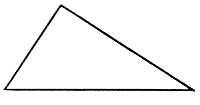 An isosceles triangle has 2 equal length sides and 2 equal size angles A cute angle = 1-89° 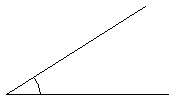 Right angle = 90° 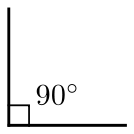 Obtuse angle  = 91-179° 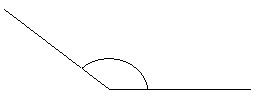    Straight line = 180°  Reflex angle = 181-359°  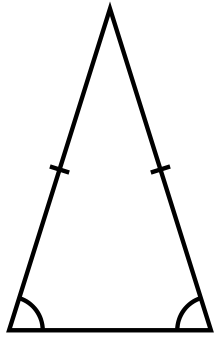 An equilateral triangle has all sides and angles equal: each angle in an equilateral triangle is 60° 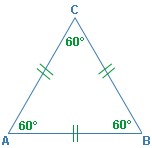  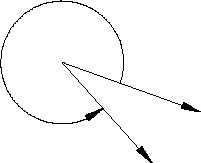 Complete turn = 360°   That to find the total interior of all the angles inside a regular polygon you need to follow the following formula: n (number of sides) – 2 x 180° Memorising the table below will help with this:   That a circle contains a radius, circumference and a diameter: The radius is the length from the circumference of a circle to its centre.  The circumference is the length of the edge of a circle.  The diameter is a straight line going through the centre of a circle connecting two points on the circumference.  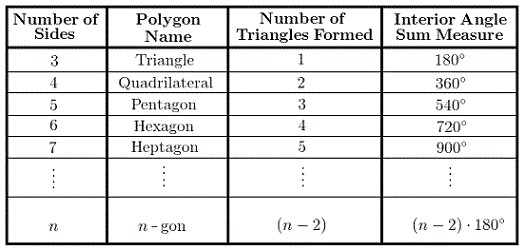  The diameter can be found by multiplying the radius by 2 (d = r x 2). 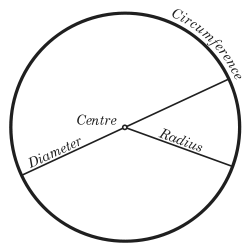 You need to recognise  percentage, fraction and  decimal equivalents. 50% = ½ = 0.5 10% = 1/10 = 0.1 30% = 3/10= 0.3    70% = 7/10 = 0.7 80% = 4/5 = 0.8 90% = 9/10 = 0.9 20% = 1/5 = 0.2 40% = 2/5= 0.4    60% = 3/5= 0.6    25% = 1/4 = 0.25 75% = ¾ = 0.75 1% =1/100 = 0.01 3% =3/100 = 0.03 7% =7/100 = 0.07 A prime numbers has exactly 1 factor pair. The pair is always 1 and the number itself. 1 is not a prime number, as it only has one  factor: 1 x 1 = 1 2 is the only even prime number. You should be able to list the first 10 prime  numbers: 2, 3, 5, 7, 11, 13, 17, 19, 23, 29 A prime numbers has exactly 1 factor pair. The pair is always 1 and the number itself. 1 is not a prime number, as it only has one  factor: 1 x 1 = 1 2 is the only even prime number. You should be able to list the first 10 prime  numbers: 2, 3, 5, 7, 11, 13, 17, 19, 23, 29 A square number is a number multiplied by itself.  These are the first 10 square numbers: memorise them. 12 = 1 x 1= 1 22  = 2 x 2 = 4  32 = 3 x 3 = 9 42 = 4 x 4 =16  52 = 5 x 5 = 25  62 = 6 x 6 = 36 72 = 7 x 7 = 49  82 = 8 x 8 = 64  92 = 9 x 9 = 81  102 = 10 x 10 =100 A cubed number is a number multiplied by itself twice, for example: 3³= 3 x 3 x 3 These are the first 10 cubed numbers: memorise them. 1³ = 1 x 1 x 1 = 1 2³ = 2 x 2 x 2 = 8 3³ = 3 x 3 x 3 = 27 4³ = 4 x 4 x 4 = 64 5³ = 5 x 5 x 5 = 125 6³ = 6 x 6 x 6 = 216 7³ = 7 x 7 x 7 = 343 8³ = 8 x 8 x 8 = 512 9³ = 9 x 9 x 9 = 729 10³ = 10 x 10 x 10 = 1000 In year 6, children are expected to convert between commonly used imperial and metric measurements. Therefore, it would be very useful if they knew the following conversion values: 1 km = 5/8 mile 1 m = 39.37 inches 1 foot = 30.5 cm 1 inch = 2.54 cm 1 kg = 2.2 lb 1 gallon = 4.5 litres 1 litre = 1. 75 pints In year 6, children are expected to convert between commonly used imperial and metric measurements. Therefore, it would be very useful if they knew the following conversion values: 1 km = 5/8 mile 1 m = 39.37 inches 1 foot = 30.5 cm 1 inch = 2.54 cm 1 kg = 2.2 lb 1 gallon = 4.5 litres 1 litre = 1. 75 pints Children are expected to be able to find the mean of a set of numbers. This is an average found by adding all the numbers together and then dividing your total by the amount of numbers there were, for example: 1 + 5 + 6 = 12 12 ÷ 3 = 4 So the mean is 4  You need to know how to convert between  metric units: 10mg = 1cg 1000mg = 1g 100cg = 1g 100000cg = 1kg 1000g = 1kg 1000kg = 1 tonne 10mm = 1cm 1000mm = 1m 100cm = 1m 100000cm = 1km 1000m = 1km 10ml = 1cl 1000ml = 1l 100cl = 1l 100000cl = 1kl 1000l = 1kl ½ a litre is 500ml ¾ of a litre is 750 ml 1   of a litre is 250 ml 4 ½ a kilometre  500m ¾ of  a kilometre  750m 1   of a kilometre  250m  4  ½ a kilogram  500g ¾ of kilogram  750g 1   of kilogram  250g  4  ½ a metre  50cm ¾ of a metre 75cm 1   of a metre 25cm 4  Perimeter  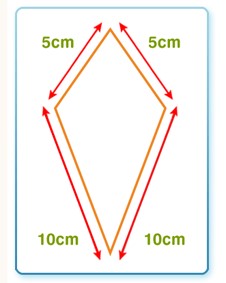 The perimeter is the distance all the way around the outside of a 2D shape. To work out the perimeter, add up the lengths of all the sides. The perimeter of this shape is 5 + 5 + 10 + 10 = 30 cm Area The area of a 2D shape is the amount of surface it covers. 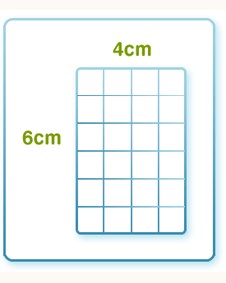 To work out the area of a rectangle, multiply its length (the longer side) by its width (the shorter side): area = length × width The area of this rectangle is 6 x 4 = 24 cm2  Volume The volume of a cube or cuboid = length x breadth x height Triangular based pyramid (a tetrahedron is a triangular based pyramid where all the face are the same size.) Square based pyramid  Pentagonal based pyramid Hexagonal prism Sphere Hemisphere Octahedron (a regular octahedron has eight equilateral triangles faces) 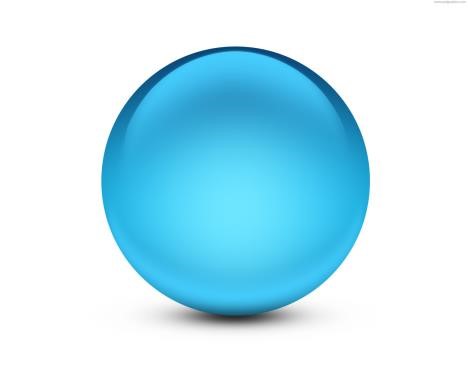 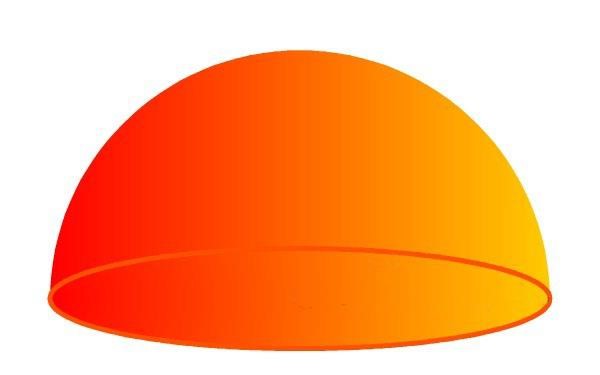 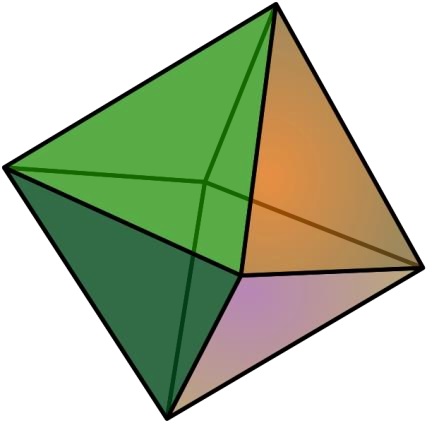 Roman Numerals merals Arabic Numeral Roman Numeral Roman Numeral 1 2 3 4 5 6 7 8 9 10 20 30 40 50 I II III IV V VI VII VIII IX X XX XXX XL L I II III IV V VI VII VIII IX X XX XXX XL L 60 70 80 90 100 500 1000 60 70 80 90 100 500 1000 LX LXX LXXX XC C D M LX LXX LXXX XC C D M Children should know the difference between parallel, perpendicular and intersecting lines. Lines are parallel if they are always the same distance apart (called "equidistant"), and will never meet. (They also point in the same direction). Perpendicular lines are lines that intersect each other at exactly a ninety degree angle. Lines are not perpendicular if the angles in which they intersect at are not equal to ninety degrees. Intersecting lines are where two lines meet or cross one another. 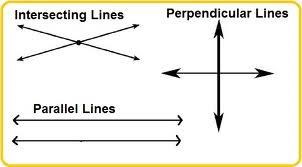 Children should memorise simple conversions between percentages and degrees in a pie chart. It would be very useful if they knew the following conversions: 10% = 36° 25% = 90° 50% = 180° 75% = 270° 33% = 120° (roughly) 66% = 240° (roughly) 20% = 72° Fraction addition and subtraction. Children in year 6 are expected to know, off by heart, the following fraction addition and subtraction facts: ½ + ¼ = ¾ ¾ - ½ = ¼  1/5 + 2/10 = 2/5 1/3 + 2/6 = 2/3 ¼ + 2/8 = ½  ¾ - ½ = ¼  ¾ - 2/8 = ½ 2/5 – 2/10 = 1/5 2/3 – 2/6 = 1/3 ½ - 2/8 = ¼  Children will also be expected to know how to find the area of triangles and parallelograms. Triangles: The area is half of the base times height.  "b" is the distance along the base "h" is the height (measured at right angles to the base) 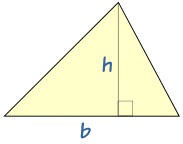 This formula works for all triangles (scaline, isoceles and equilateral); however, there is another way to find the area of a scaline triangle, but you do not need to know this in year 6. Parallelograms: The area is the base times height.  "b" is the distance along the base "h" is the height (measured at right angles to the base) 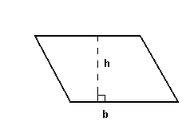 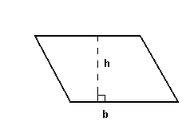 